Приложение №7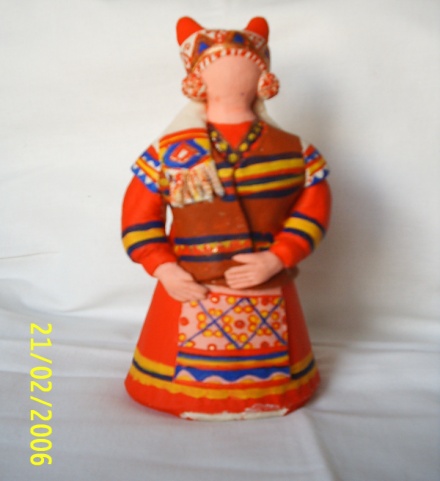 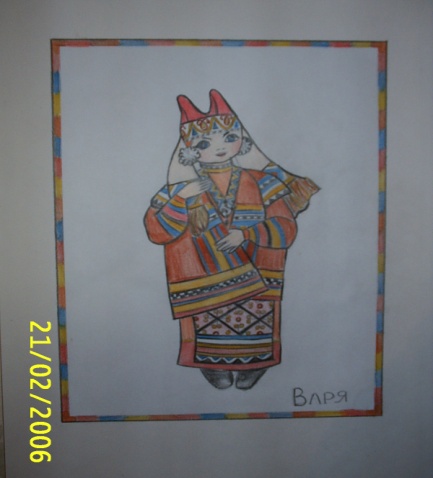 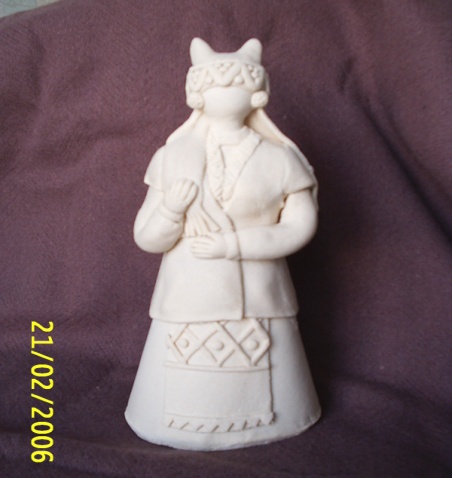 Варя, Варенька, Варвара